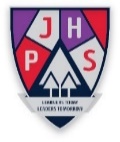 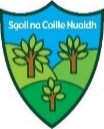 Dear Parents and Carers,Here we are at the start of the new school session. I am delighted to see all of our children and young people back, ready to learn and looking forward to the term ahead.As covid restrictions continue to lift we look forward to an exciting year ahead and are already putting together a calendar of events where parents and carers will be able to join us to meet the teacher and share the learning with their children. This session I am supported by our Senior Leadership team, each of whom has a specific role within the school:Lynsey Abercrombie-Depute Head Teacher responsibility for Gaelic, Child Welfare and ASN-Looked after children and Child ProtectionLesley Stewart- Depute Head Teacher responsibility for ASN-Learning and Health and WellbeingJen Baldie- Principal Teacher LiteracyJoanne Fulton- Principal Teacher Numeracy and MathsKim Gorry- PEF Funded Principal Teacher of Integrated Inclusion (ASN)Adam McColgan-Smith- Principal Teacher Gaelic Medium EducationLynn Paul-PEF Funded Principal Teacher of Early Intervention (P1-P3)The team will be working together to support learners across the school, and your child may have a variety of opportunities across the year to work with different members of staff. Please ensure you look closely at this newsletter to identify key information, events and dates that may affect your child, as well as checking the school app and blog regularly. If you have any issues you wish to discuss with your child’s Class Teacher or the Senior Leadership Team please contact the school office. Thank you for your on-going support.Lorraine Dougan(Head Teacher)Follow us on twitter:  @JHP_SnCN_SanCN   as we regularly post photographs of the children and what they have been learning about.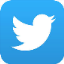 https://blogs.glowscotland.org.uk/ea/jameshamiltonprimaryschool/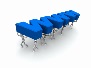 Reporting your child’s absenceYou have a legal requirement to ensure your child is attending school on a regular basis. Attendance under 90% disrupts children’s learning. If your child is absent you have a parental responsibility to inform the school by 9.15am via the 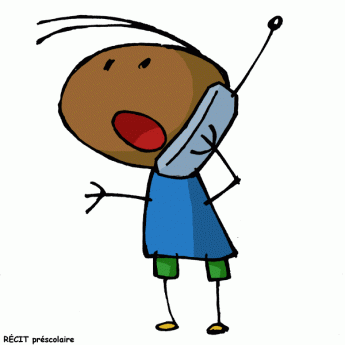 School Phone Line on 01563 558508 If your child is going to be absent please call the school. If you have not made contact, the school will try to contact you via telephone/text. If a child is persistently absent or late this matter will be investigated and appropriate action taken to support your child to attend school every day. Our new home link worker Steven Swan and our current home link worker Laura Gallacher will be supporting the head teacher to encourage improved attendance. Remember school begins at 8.50am/9.00amSupport your child to be on time. Late-coming disrupts learning.AppointmentsIf your child is required to attend an appointment during school time please provide the school office with a proof of appointment such as a letter, appointment card or hospital letter. School CommunicationIf you need to contact the school these are the following methods available:School phone line (answering service for absence and messages available) - 01563 558505Ms Dougan (Head Teacher)– lorraine.dougan@eastayrshire.org.ukMrs Abercrombie (Depute Head Teacher) -lynsey.abercrombie@eastayrshire.org.ukMrs Stewart (Depute Head Teacher) -lesley.stewart@eastayrshire.org.ukWe make use of the school app as our main method of communication. Please check this regularly.You will also find lots of information about what is happening in the life of our school on the James Hamilton Primary School & Sgoil na Coille Nuaidh GLOW blog, the web address is:https://blogs.glowscotland.org.uk/ea/jameshamiltonprimaryschool/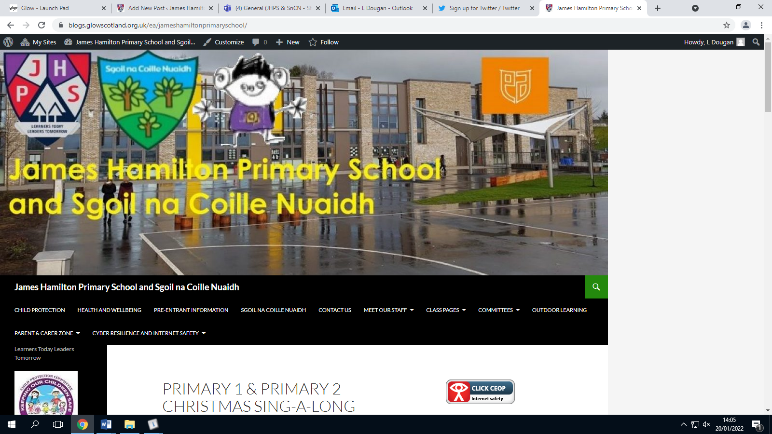 Each class has their own section on the blog under the ‘Class Pages’ menu. For each class, you will find a ‘News and Updates’ page, a ‘Celebrating Success’ page with information about the Pupil of the Week, Termly Outlines to give an overview of what the class will be learning about and Photo Galleries showing some of the learning taking place in the classroom. Teachers update the school blog weekly.Our blog also has a ‘Parent and Carer Zone’. From this menu, you can:· visit the Parent Council section· read the School Improvement Plan· read school newsletters · check the dates of school holidays· visit the ‘Homework’ sectionYou can also find the contact information for the school on the blog as well as a staff list and some information about the committees we have within the school including Dyslexia Friendly Schools and Rights Respecting Schools. We hope you find the blog informative and useful.Covid Update We are continuing to follow the most up-to-date guidance from public health. NHS Ayrshire and Arran Public Health advises: If a child or young person aged 18 or under has a positive coronavirus test result, they should stay at home and avoid contact with other people for 3 days after the day they took the test or from the day their symptoms started (whichever was earliest), if they can. Children and young people tend to be infectious for less time than adults. Healthy Snacks and LunchPlease ensure your child has a healthy snack and lunch. Encourage your child to make healthy choices for snacks. Remember no fizzy drinks or glass bottles! 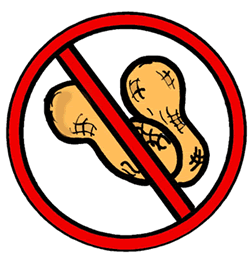 Children are also encouraged to drink water (plain) in the classroom to keep hydrated and refreshed. Juice is not allowed in the classroom.Nuts are not permitted in school as we have some children who have severe allergies to nuts, this includes chocolate spread with hazelnuts. Your support and understanding in this matter is greatly appreciated.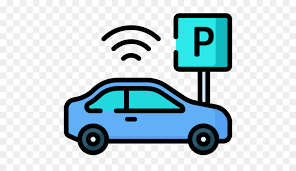 Car ParkingAt pick up and drop off times please make sure you park safely in a designated parking space that you are entitled to use. These times can be very busy around the campus so we ask for your cooperation to keep everyone safe. This will be monitored at times by our Campus Police Officer.  School Uniform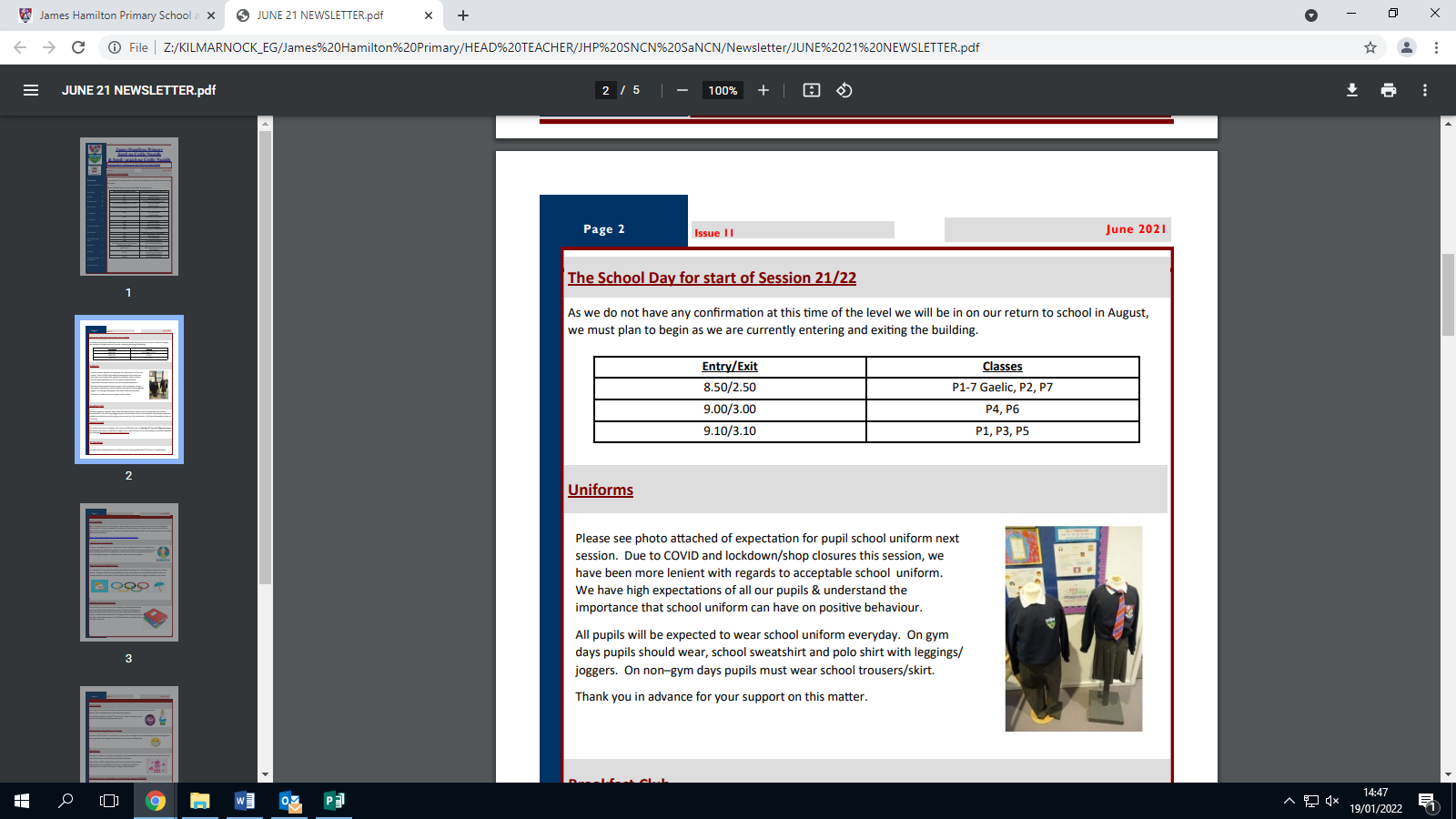 Please see photo attached of our school uniform. We have high expectations of all our children and young people and understand the importance that school uniform can have on positive behaviour. All pupils will be expected to wear school uniform every day. On gym days pupils should wear, school sweatshirt and polo shirt with leggings/ joggers/shorts. On non–gym days pupils must wear school uniform. Thank you in advance for your support on this matter.P.E Kit and JewelleryYour child should come to school dressed for P.E on P.E. days.  No jewellery is allowed to be worn in P.E for the health and safety of all children. Please ensure it is removed on gym days. Earrings are not allowed to be worn in the gym and must be removed by either a parent/carer before coming to school or by the child in school. Children will be unable to participate in P.E if wearing jewellery. 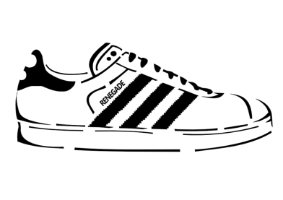 Long nail extensions are also not appropriate for participating in P.E or for school in general, and should not be worn as they can be caught and cause injury to the wearer, but also cause injury to others. Where a child has forgotten their kit they will be provided with school shorts. Parents/carers will be alerted by text that their child has forgotten their kit.Lost Property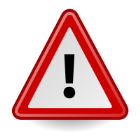 We regularly have children losing many items of their clothing. We have already accumulated a number of items without names on them.Please ensure all clothing has your child’s name clearly marked on it. You can contact the office if you need to locate a lost item.Personal/ Expensive ItemsValuable items and toys should not be brought to school. Children who bring a bike/ scooter to school should bring a bike lock. Personal items are not covered by our insurance and we are not responsible if anything happens to them.Advice on Head LiceIn the past schools used to send out advice and information to parents about the detection and treatment of head lice. Alert letters are no longer sent out.A very useful leaflet is available on line at:  http://www.healthscotland.com/documents/25.aspxFurther advice can be given by staff in your local chemistWe would like to remind all parents and carers that Head Lice cannot be prevented but that regular checking ensures early detection and treatment. If you need further support or advice please contact the school who can refer you to the school nurse for extra advice.The Parent CouncilEvery parent/carer with a child enrolled at either James Hamilton Primary School and Early Childhood Centre and/or Sgoil na Coille Nuaidh is automatically a member of the parent forum. The newly formed Parent Council is a representative group of parents/carers from the parent forum, the Head Teacher of JHPS and teaching staff. Any parent is able to join the Parent Council and we warmly welcome any parent/carer who wish to come along. The main aims of the Parent Council are to· represent the views of the wider parent forum to the school;· improve parental involvement in your child’s education and life at school and· fundraise for the benefit of the pupilsYou can contact the Parent Council via the following email address should you wish more information about joining: wmcilvanneyparentcouncil@gmail.com PUT ME SOMEWHERE ‘HANDY’ to keep an eye on up-coming events. Please note additional dates and activities will be added throughout the term for individual classes. You will receive regular updates via the school app and school blog PLEASE CHECK THE SCHOOL APP and BLOG REGULARLY 2022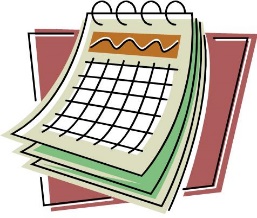 AugustWeek beginning 22nd Friday 26th Dress Down Day-£1 towards school funds buying a high stepper, tug of war rope and tunnel to enhance our PE equipment.SeptemberWeek beginning 12th Monday 12th P1 Meet the teacher @ 1.20-1.50pmMonday 12th P4 Meet the teacher @ 2.00-2.30pmTuesday 13th P2 Meet the teacher @ 1.20-1.50pmTuesday 13th P5 Meet the teacher @ 2.00-2.30pmWednesday 14th P3 Meet the teacher @ 1.20-1.50pmWednesday 14th P6 Meet the teacher @ 2.00-2.30pmThursday 15th G1-3 Meet the teacher @ 1.20-1.50pmThursday 15th P7 and G4-7 Meet the teacher @ 2.00-2.30pmFriday 16th and Monday 19th-HOLIDAYWeek beginning 26th Friday 30th Dress Down Day-£1 towards school funds buying a high stepper, tug of war rope and tunnel to enhance our PE equipment.October Week beginning 3rd Wednesday 5th Teacher Reporting to Parents-Parents EveningThursday 6th Teacher Reporting to Parents-Parents EveningMonday 17th-Friday 21st -HOLIDAYMonday 24th-INSERVICE DAY-school closed to childrenWeek beginning 24th Friday 28th Dress Down Day-£1 towards school funds buying Christmas ResourcesNovemberWeek beginning 7th  Gaelic Medium Education Celebration WeekWeek beginning 14th  Friday 18th- Children In Need DayWeek beginning 21st Friday 25th Dress Down Day-£1 towards school funds buying items for Christmas CraftsWeek beginning 28thWednesday 30th November P4 Scottish Performance Friday 2nd December Christmas Fair- TBCDecemberWeek beginning 12th Tuesday 13th P1 and G1 Christmas PerformanceThursday 15th P7 Christmas PerformanceWeek beginning 19th Wednesday 21st Kilmarnock Academy Christmas Show- Some of our choir and instrumentalists may be involvedFriday 23rd Dress Down Day for FUN! Panto in schoolMonday 26th December -Friday 6th January -HOLIDAY2023JanuaryWeek beginning 9th Monday 9th Children return to schoolWeek beginning 23rd Friday 27th Dress Down for £1FebruaryWeek beginning 6th Thursday 9th and Friday 10th  -HOLIDAYWeek beginning 13th  Monday 13th   -HOLIDAYTuesday 14th- HOLIDAY (Staff In-Service)Wednesday 15th- HOLIDAY (Staff In-Service)Week beginning 20thFriday 24th-Dress to for £1March Week beginning 6th Thursday 9th P5 and P6 Musicals ShowWeek beginning 20th Thursday 23rd P2 and P3 Spring ShowWeek beginning 27th Friday 31st- Dress Down for free April Monday 3rd April-Friday 14th April  -HOLIDAYSchool reopens Monday 17th AprilWeek beginning 24th Wednesday 26th Parents Reporting to Parents-Parents EveningThursday 27th Parents Reporting to Parents-Parents EveningFriday 28th Dress Down for £1May SCHOOL CLOSED Monday 1st May-HOLIDAYSCHOOL CLOSED Friday 26th May-HOLIDAYSCHOOL CLOSED Monday 29th May-HOLIDAYTuesday 30th May- HOLIDAY for children (Staff In-service) JuneWeek beginning 26th Tuesday 27th June P7 Leavers and Prize Giving CelebrationFriday 30th Dress Down for FreeSCHOOL CLOSES Early on Friday 30th JuneStaff In-service Thursday 17th & Friday 18th AugustSchool re-opens on Monday 21st August 2023